ATIS-0x0000xATIS Standard onMechanism for Initial Cross-Border Signature-based Handling of Asserted information using toKENs (SHAKEN)Alliance for Telecommunications Industry SolutionsApproved Month DD, YYYYAbstractThe Signature-based Handling of Asserted information using toKENs (SHAKEN) standard specifies operation within the domain of a single national or regional regulatory authority - in most cases this means within a single country. This was a conscious decision by the joint Alliance for Telecommunications Industry Solutions (ATIS) and SIP Forum IP-NNI Task Force (IP-NNI TF) in order to more quickly develop a solution that explicitly addressed U.S. requirements.  However, SHAKEN does not assume unique U.S. attributes, and therefore should be equally applicable to other countries.  Calls that originate in one country and terminate in another country, are not explicitly addressed in the existing SHAKEN standard. This document provides a mechanism to extend the SHAKEN trust environment to include more than one country.ForewordThe Alliance for Telecommunications Industry Solutions (ATIS) serves the public through improved understanding between carriers, customers, and manufacturers. The [COMMITTEE NAME] Committee [INSERT MISSION]. [INSERT SCOPE]. The mandatory requirements are designated by the word shall and recommendations by the word should. Where both a mandatory requirement and a recommendation are specified for the same criterion, the recommendation represents a goal currently identifiable as having distinct compatibility or performance advantages.  The word may denotes a optional capability that could augment the standard. The standard is fully functional without the incorporation of this optional capability.Suggestions for improvement of this document are welcome. They should be sent to the Alliance for Telecommunications Industry Solutions, [COMMITTEE NAME], 1200 G Street NW, Suite 500, Washington, DC 20005.At the time of consensus on this document, [COMMITTEE NAME], which was responsible for its development, had the following leadership:[LEADERSHIP LIST]The [SUBCOMMITTEE NAME] Subcommittee was responsible for the development of this document.Revision HistoryTable of ContentsTable of FiguresFigure 1: SHAKEN Trust Model	4Figure 2: List of Trusted CAs	4Figure 3: Independent lists of Trusted CAs	5Figure 4: Independent Deployments of SHAKEN	5Figure 5: Merged Trusted CA Lists	5Figure 6: Merged Trusted CA Lists (Network Context)	6Figure 7: Merging Trusted CA Lists	7Scope, Purpose, & ApplicationScopeThis document provides telephone service providers with a framework and guidance on how to use Secure Telephone Identity (STI) technologies on IP-based service provider voice networks (also to be referred to as Voice over Internet Protocol [VoIP] networks) in scenarios where a call originates in one country and terminates in a different country. The primary focus of this document is to specify how the trust environment created by Signature-based Handling of Asserted information using toKENs (SHAKEN) in a single country can be extended to include other countries. This document does not require any changes to the existing SHAKEN specifications but does identify new interfaces and functions to exchange information between countries.PurposeThe purpose of this document is to extend the SHAKEN trust environment to encompass more than one country.  This will specify how calls authenticated in one country can be successfully verified in a second country.ApplicationThe mechanism specified in this standard will allow countries with similar interests and regulatory environments to federate their SHAKEN infrastructure and extend the trust environment to include both countries. This specification only considers a bilateral arrangement between two jurisdictions, although it may be possible to extend this to include a limited number of additional countries. The more general solution for global interworking requires further study. Normative ReferencesThe following standards contain provisions which, through reference in this text, constitute provisions of this Standard. At the time of publication, the editions indicated were valid. All standards are subject to revision, and parties to agreements based on this Standard are encouraged to investigate the possibility of applying the most recent editions of the standards indicated below.IETF RFC 8225, Personal Assertion Token.IETF RFC 8224, Authenticated Identity Management in the Session Initiation Protocol.1IETF RFC 8226, Secure Telephone Identity Credentials: Certificates.1IETF RFC 8588, PASSporT SHAKEN Extension.1IETF RFC 3325, Private Extensions to SIP for Asserted Identity within Trusted Networks.1IETF RFC 3261, SIP: Session Initiation Protocol.1IETF RFC 5280, Internet X.509 Public Key Infrastructure Certificate and Certificate Revocation List (CRL) Profile.1IETF RFC 3326, The Reason Header Field for the Session Initiation Protocol (SIP).1ATIS-1000074, SIGNATURE-BASED HANDLING OF ASSERTED INFORMATION USING TOKENS (SHAKEN) ATIS-1000080, SHAKEN: Governance Model and Certificate ManagementATIS-1000084, Technical Report on Operational and Management Considerations for SHAKEN STI Certification Authorities and Policy Administrators23GPP TS 24.229, IP multimedia call control protocol based on Session Initiation Protocol (SIP) and Session Description Protocol (SDP).Definitions, Acronyms, & AbbreviationsFor a list of common communications terms and definitions, please visit the ATIS Telecom Glossary, which is located at < http://www.atis.org/glossary >.DefinitionsCaller ID: The originating or calling party telephone number used to identify the caller carried either in the P-Asserted Identity or From header.Acronyms & AbbreviationsOverviewSHAKEN specifications state that the Secure Telephone Identity-Policy Administrator (STI-PA) approves Secure Telephone Identity-Certificate Authorities (STI-CAs) using criteria established by the Policy Management Authority and then distributes the list of “Trusted STI-CAs” to all service providers in the SHAKEN ecosystem. The SHAKEN governance model only considers a single country, but nothing in the existing technical specification precludes the respective authorities, such as the STI-GA, in two countries from agreeing they will recognize each other’s STI-CAs and instructing their respective STI-PAs to merge their “Trusted STI-CA” lists. The merged trusted STI-CA list could then be distributed to all service providers in both participating countries, using existing interfaces and procedures. Calls authenticated in one country would then successfully verify in the other country. This document specifies the architecture and interfaces for two countries to exchange their trusted STI-CA lists.Initial deployment of cross-border SHAKEN using this model is likely to be based on direct bilateral agreement between two STI-PAs, at the direction of their respective Authorities. This could be extended through additional bilateral agreements, but as deployment increases, other mechanisms could also be introduced. For example, several countries could appoint an entity to act on their behalf, with a single agreement covering all the countries.  Alternatively, an industry association could act as a central clearing house, allowing new participants to sign a single agreement with the association to gain access to all other members of the association. All these arrangements (i.e., bilateral agreements, regional organization, and industry association) could coexist using the mechanism defined in this standard, depending on the circumstances of the participating countries.Cross-Border ArchitectureAt a high level, the SHAKEN trust model is illustrated below: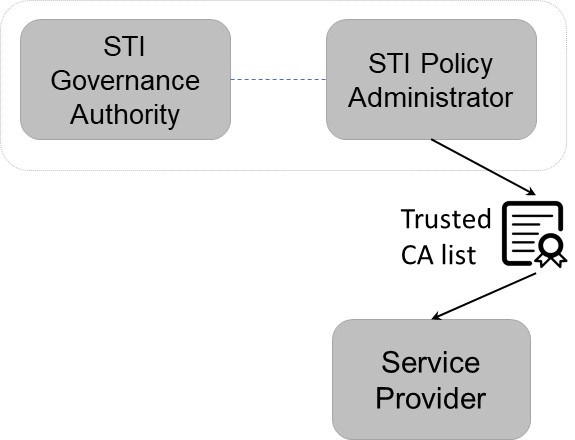 Figure 1: SHAKEN Trust ModelThe List of Trusted STI-CAs shown in this diagram is specified in ATIS-1000084, Technical Report on Operational and Management Considerations for SHAKEN STI Certification Authorities and Policy Administrators as: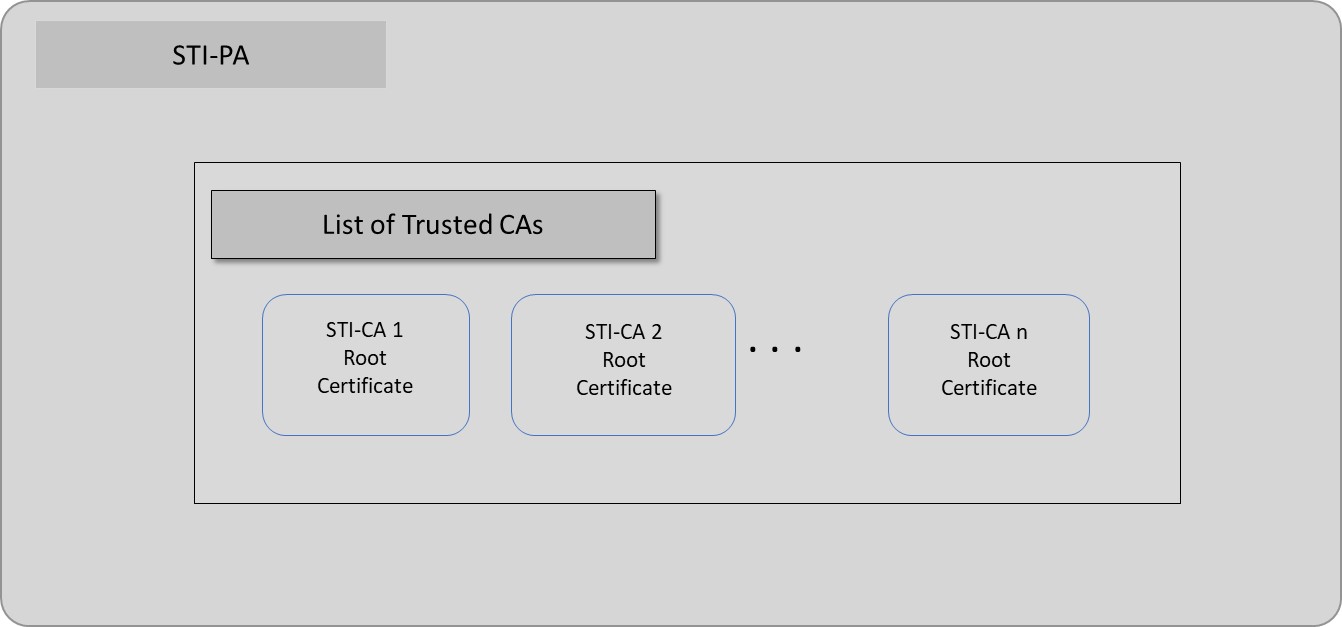 Figure 2: List of Trusted STI-CAsThe list of trusted STI-CAs in the above figure is assumed to be for a single country.  Therefore, if two countries implement SHAKEN independently, they will end up with separate “Trusted STI-CA” lists, as shown below.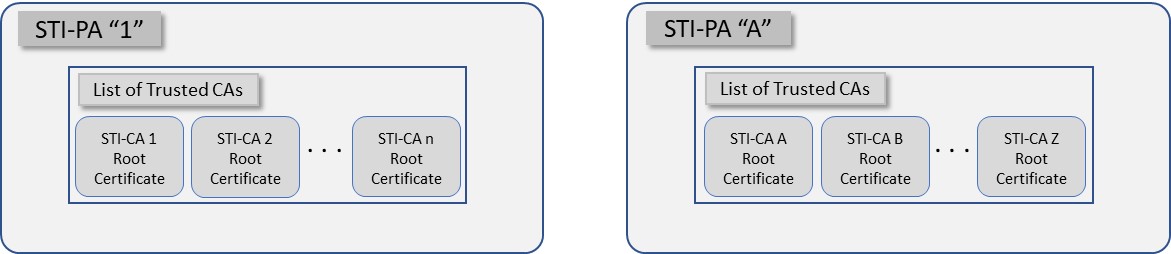 Figure 3: Independent lists of Trusted STI-CAsIn the context of separate networks, this would lead to the following scenario with distinct network deployments and distinct lists of trusted STI-CAs as shown below.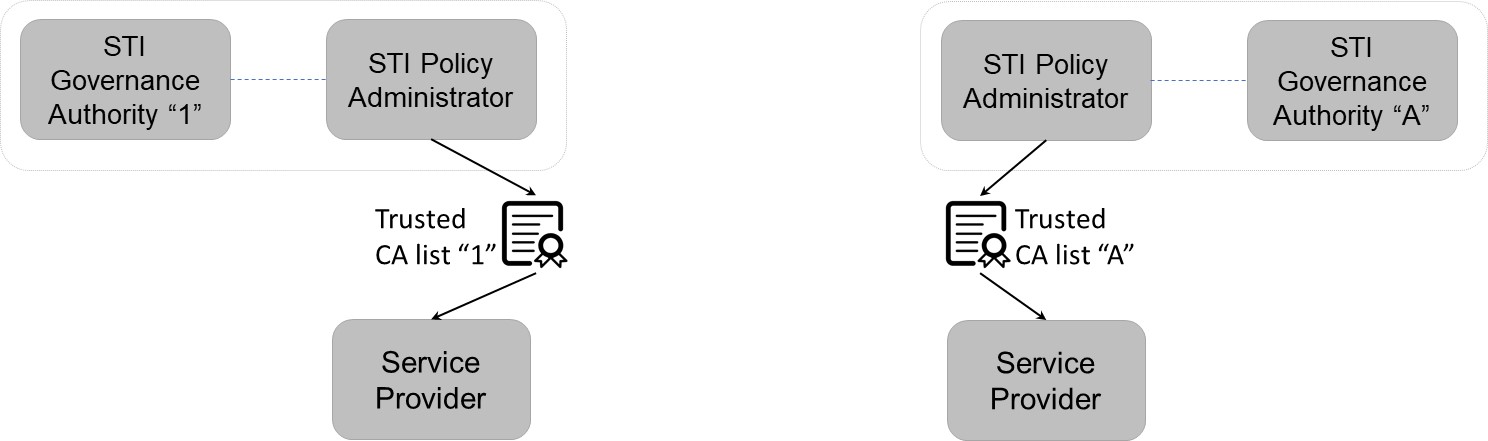 Figure 4: Independent Deployments of SHAKENIn scenario shown above, cross-border calls would not successfully verify because they would not have the same Trusted STI-CA lists.On the other hand, if the two STI-PAs are directed to trust each other and to exchange their Trusted STI-CA lists, this would result in the following lists of trusted STI-CAs: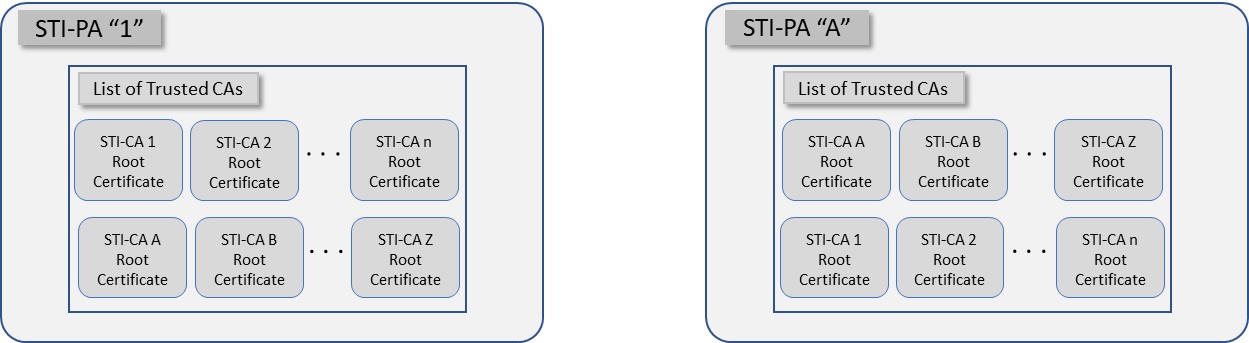 Figure 5: Merged Trusted STI-CA Lists at each STI-PAIn the network context, this would lead to the following.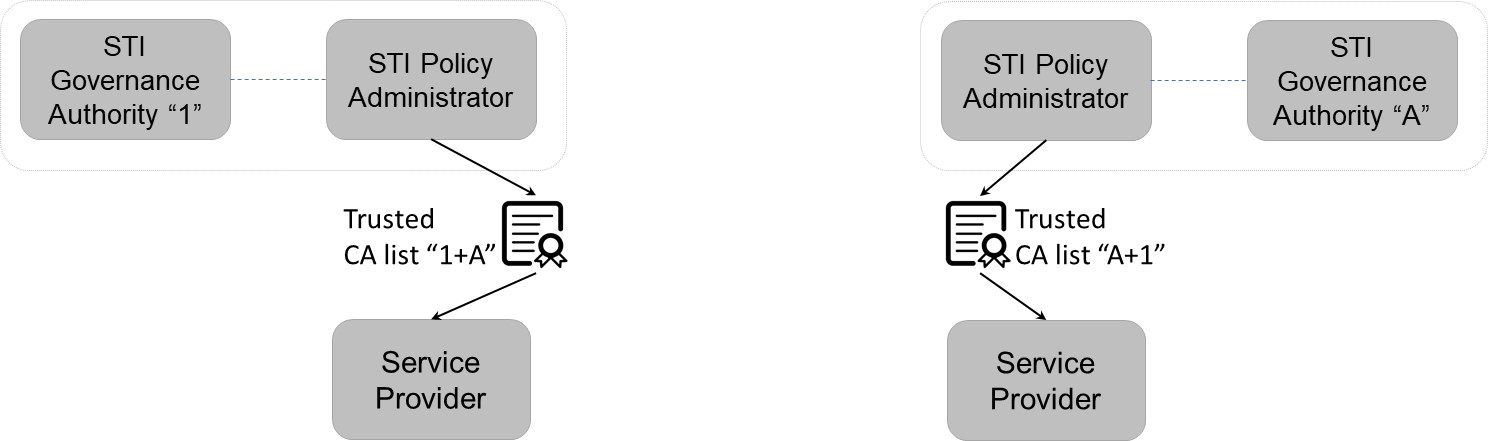 Figure 6: Merged Trusted STI-CA Lists at each STI-PA (Network Context)In this case, calls authenticated in one network could successfully verify in the other network because they have the same trusted STI-CA lists.  The interfaces and procedures for distributing the combined list of trusted STI-CAs are identical to the procedures for distributing the original list of trusted STI-CAs, as specified in ATIS-1000084, Technical Report on Operational and Management Considerations for SHAKEN STI Certification Authorities and Policy Administrators. No changes to the existing SHAKEN specifications would be required. However, an additional interface and function will be required to facilitate sharing of trusted STI-CA lists.  The additional functionality is discussed in the next section. Scope of Trusted STI-CAThe original SHAKEN specification describes the use of an STI-PA within a single country, governed by a single Authority.  Therefore, all STI-CAs have the same scope – i.e., they can issue certificates to any Service Provider within that single country.  In the case of multiple STI-PAs, a mechanism may be required to uniquely identify the STI-PA that has approved the STI-CA to issue certificates for a specific country. While E.164 Country Codes (CC) are assigned for telephone numbers, they are not necessarily unique to a country (e.g., the US and Canada have the same E.164 country code).   In order to uniquely identify the STI-PA that has approved a specific STI-CA in the SHAKEN ecosystem, the ISO 3166-1 alpha 2 country code can be included in the root certificate. During certificate path validation, the STI-VS checks that the root certificate in the chain is on the list of Trusted STI-CAs.  This additional naming requirement would need to be included in the Certificate Policy (CP).This document specifies the format for storing the above information on the server and for retrieving this information.  It does not specify what the STI-PA will do with this information once it has been retrieved.Combined Trusted STI-CA ListsWith the implementation of SHAKEN in another country there exist alternatives for combining the Trusted STI-CA lists:Option 1: Both STI-PAs have explicit trust in each other.  Each STI-PA will provide read-only access to the other STI-PA’s Trusted STI-CA list via a limited-access account. The interfaces and mechanisms are provided in ATIS 1000084.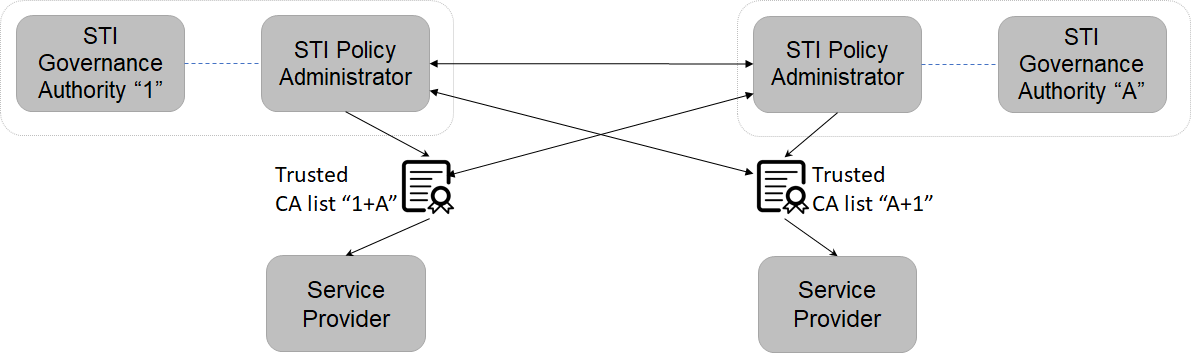 Figure 7: Mutual Exchange – Option 2: Trusted STI-CA Server: Each STI-PA will be responsible for providing a server with the required information on their Trusted STI-CAs.  When an STI-PA is directed to exchange Trusted CA lists with another country, the STI-PA will provide credentials to allow the STI-PA in the other country to read information in the server.  This will allow the other STI-PA to obtain the required information on Trusted CAs. The server will also include the URL for the Certificate Revocation list. This document does not specify what the STI-PA will do with the information on Trusted CAs.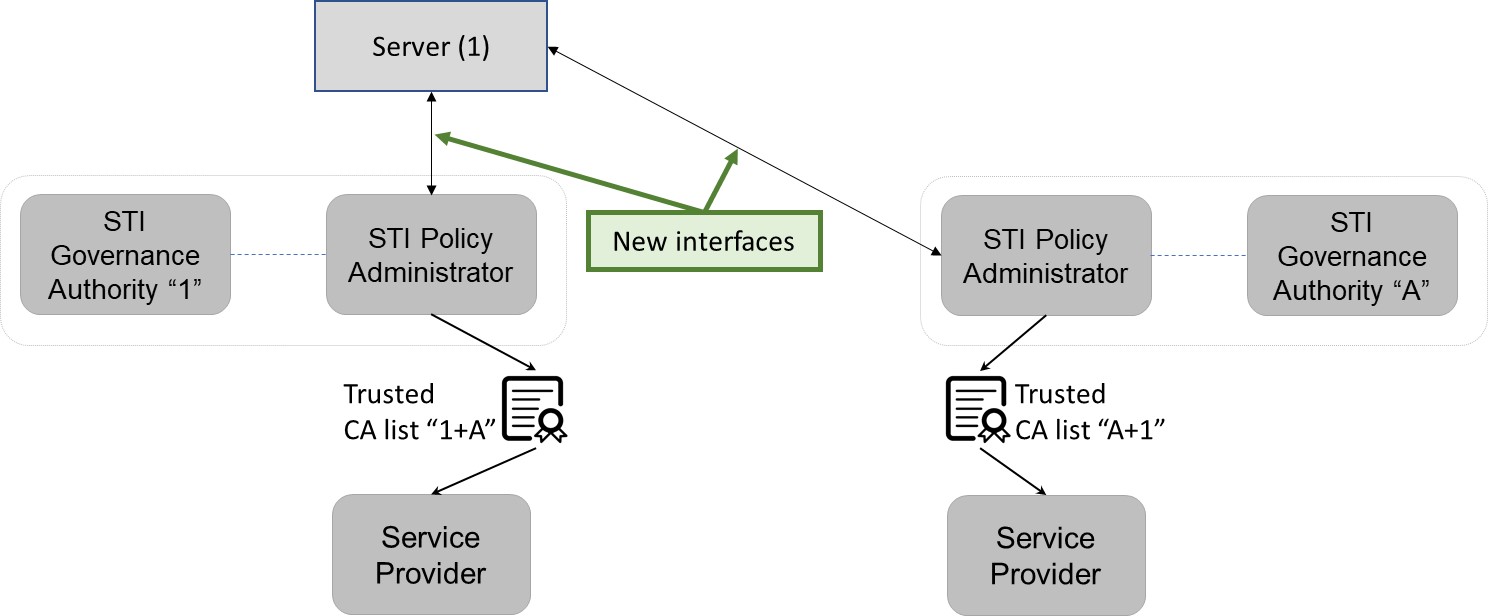 Figure 8: Trusted STI-CA Server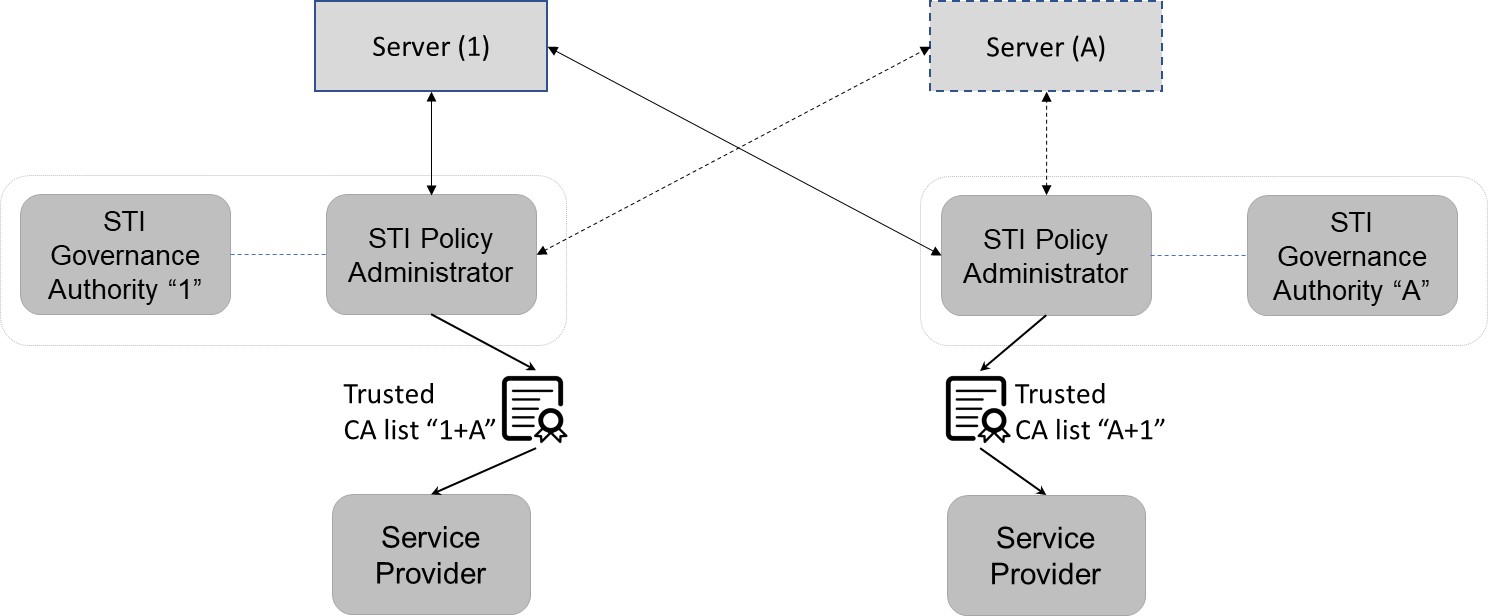 Figure 9: Trusted STI-CA ServersEach STI-PA is already responsible for providing a server listing their Trusted CAs, as shown in the above diagram.ServerThe format of the list of trusted STI-CAs is the same as specified in ATIS-1000084, with the additional requirement that the Subject and Issuer Name in the root certification shall contain the ISO 3166-1 alpha 2 country code associated with the STI-PA which approved the specific STI-CA as part of the SHAKEN ecosystem.Each STI-PA shall provide a server with details of all STI-CAs on their Trusted CA list. The Trusted CA list shall contain the key for the trust list as well as the algorithm used for the signature. The trust list is distributed in the form of a standard JWT with the following fields in the protected header: alg: Algorithm used in the signature of the STI-CA list.  typ: Set to the standard “jwt” value. x5u: Contains the URL of the STI-PA root certificate associated with the signature of the JWT.   The payload contains the following fields: version (required, int): Version number for this list format. The version number shall be changed if the format/contents of the STI-CA list is modified or extended.  exp: The timestamp after which the service provider considers this list of STI-CAs no longer valid. This field shall be a number containing a NumericDate value. If the list has expired, the Service Provider shall request an updated list. sequence (required, int): The sequence number is incremented by one each time a new list is provided by the STI-PA. A 64 bit integer is recommended.  trustList (required, array of strings): The trustList is represented as a JSON array of root certificate strings. Each string in the array is a base64-encoded (Section 4 of RFC 4648) DER X.509 root certificate for an approved STI-CA.  Each root certificate must include the country code in the Subject and Issuer Name to uniquely identify the country associated with the STI-PA that approved the addition of the root certificate to the list of Trusted STi-CAsextensions (optional, string).Interface to ServerThis document recommends the use of an API over HTTPS [RFC 7231] for the distribution of the list of trusted STICAs. Clause 4.3.1 provides details on the format and contents of the STI-CA list in the form of a JSON Web Token (JWT) [RFC 7519].Procedures to Update ServerEach STI-PA will maintain a separate server for information on their Trusted CA list, and ensure the list is up to date at all times. When the Authority instructs the STI-PA to share Trusted CA information with another STI-PA, the first STI-PA will give read-only credentials to the second STI-PA, allowing them to access the Trusted CA list. The information on the server will identify the trusted STI-CAs. The second STI-PA will follow the same process to allow access to its Trusted CA list.Compatible ImplementationsThis standard assumes the only changes required to allow for call verification between the countries are by the STI-PAs in each country. It assumes that each country has implemented compatible SHAKEN internetwork signaling and that any updates to the internetwork signaling would be coordinated between the countries involved. DateVersionDescriptionAuthor3GPP3GPP3rd Generation Partnership Project3rd Generation Partnership Project3rd Generation Partnership ProjectATISATISAlliance for Telecommunications Industry SolutionsAlliance for Telecommunications Industry SolutionsAlliance for Telecommunications Industry SolutionsB2BUAB2BUABack-to-Back User AgentBack-to-Back User AgentBack-to-Back User AgentCPCPCertificate PolicyCertificate PolicyCertificate PolicyCRLCRLCertificate Revocation ListCertificate Revocation ListCertificate Revocation ListCSCFCSCFCall Session Control FunctionCall Session Control FunctionCall Session Control FunctionCVTCVTCall Validation TreatmentCall Validation TreatmentCall Validation TreatmentHTTPSHTTPSHypertext Transfer Protocol SecureHypertext Transfer Protocol SecureHypertext Transfer Protocol SecureIBCFIBCFInterconnection Border Control FunctionInterconnection Border Control FunctionInterconnection Border Control FunctionIETFIETFInternet Engineering Task ForceInternet Engineering Task ForceInternet Engineering Task ForceIMSIMSIP Multimedia SubsystemIP Multimedia SubsystemIP Multimedia SubsystemIPIPInternet ProtocolInternet ProtocolInternet ProtocolJSONJSONJavaScript Object NotationJavaScript Object NotationJavaScript Object NotationJWSJWSJSON Web SignatureJSON Web SignatureJSON Web SignatureJWTJWTJSON Web TokenJSON Web TokenJSON Web TokenNNINNINetwork-to-Network InterfaceNetwork-to-Network InterfaceNetwork-to-Network InterfacePASSporTPASSporTPersonal Assertion TokenPersonal Assertion TokenPersonal Assertion TokenPBXPBXPrivate Branch ExchangePrivate Branch ExchangePrivate Branch ExchangePKIPKIPublic Key InfrastructurePublic Key InfrastructurePublic Key InfrastructureSHAKENSHAKENSignature-based Handling of Asserted information using toKENsSignature-based Handling of Asserted information using toKENsSignature-based Handling of Asserted information using toKENsSIPSIPSession Initiation ProtocolSession Initiation ProtocolSession Initiation ProtocolSKSSKSSecure Key StoreSecure Key StoreSecure Key StoreSP SP Service ProviderService ProviderService ProviderSPCSPCService Provider CodeService Provider CodeService Provider CodeSTISTISecure Telephone IdentitySecure Telephone IdentitySecure Telephone IdentitySTI-ASSTI-ASSecure Telephone Identity Authentication ServiceSecure Telephone Identity Authentication ServiceSecure Telephone Identity Authentication ServiceSTI-CASTI-CASecure Telephone Identity Certification AuthoritySecure Telephone Identity Certification AuthoritySecure Telephone Identity Certification AuthoritySTI-CRSTI-CRSecure Telephone Identity Certificate RepositorySecure Telephone Identity Certificate RepositorySecure Telephone Identity Certificate RepositorySTI-GASTI-GASecure Telephone Identity Governance AuthoritySecure Telephone Identity Governance AuthoritySecure Telephone Identity Governance AuthoritySTI-PASTI-PASecure Telephone Identity Policy AdministratorSecure Telephone Identity Policy AdministratorSecure Telephone Identity Policy AdministratorSTIRSTIRSecure Telephone Identity RevisitedSecure Telephone Identity RevisitedSecure Telephone Identity RevisitedTLSTLSTransport Layer SecurityTransport Layer SecurityTransport Layer SecurityTNTNTelephone NumberTelephone NumberTelephone NumberTrGWTrGWTransition GatewayTransition GatewayTransition GatewayUAUAUser AgentUser AgentUser AgentURIURIUniform Resource IdentifierUniform Resource IdentifierUniform Resource IdentifierUUIDUUIDUniversally Unique IdentifierUniversally Unique IdentifierUniversally Unique IdentifierVoIPVoIPVoice over Internet Protocol	Voice over Internet Protocol	Voice over Internet Protocol	